CARTELAS  IV CATA DOCES DE OUTONO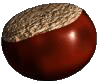 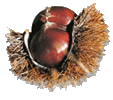 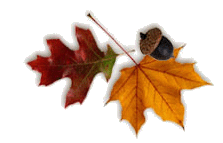 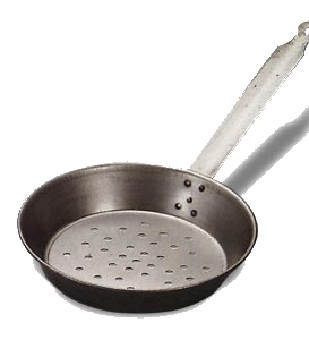 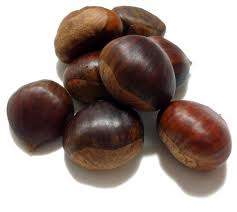 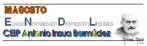 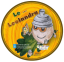 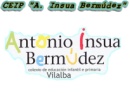 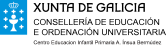 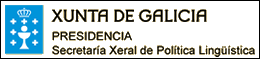 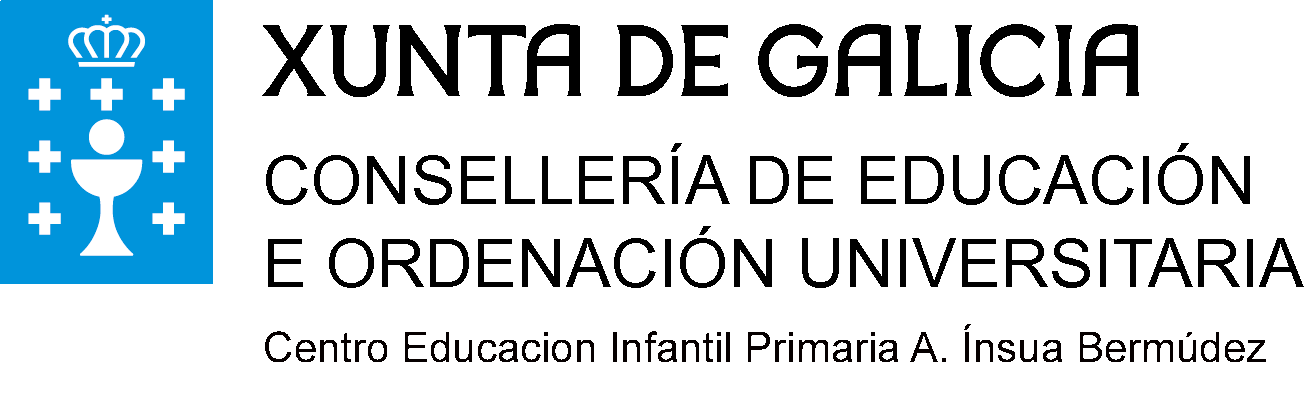 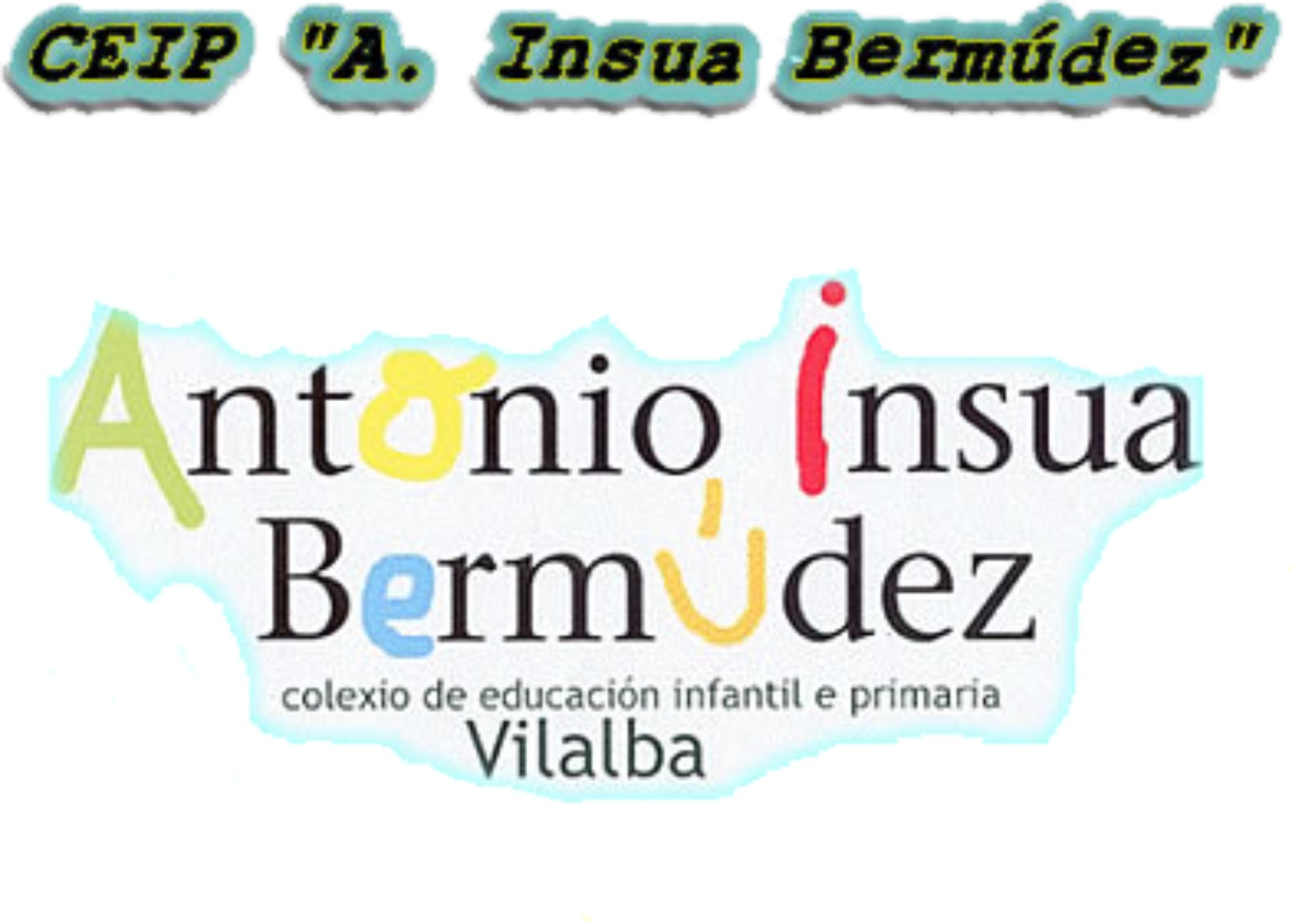 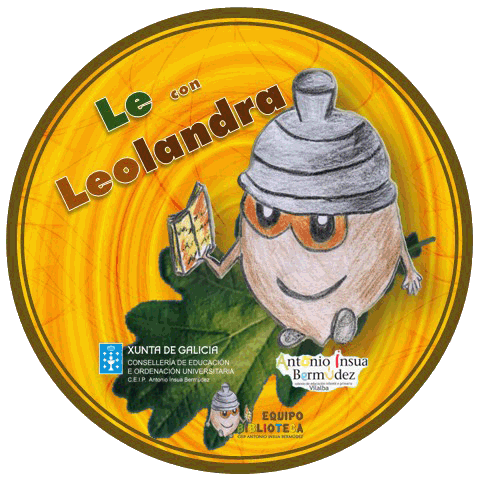 